Spatzenhöck bis Juni 20189. Januar 		9-11 Uhr23. Januar 	14.30-16.30 Uhr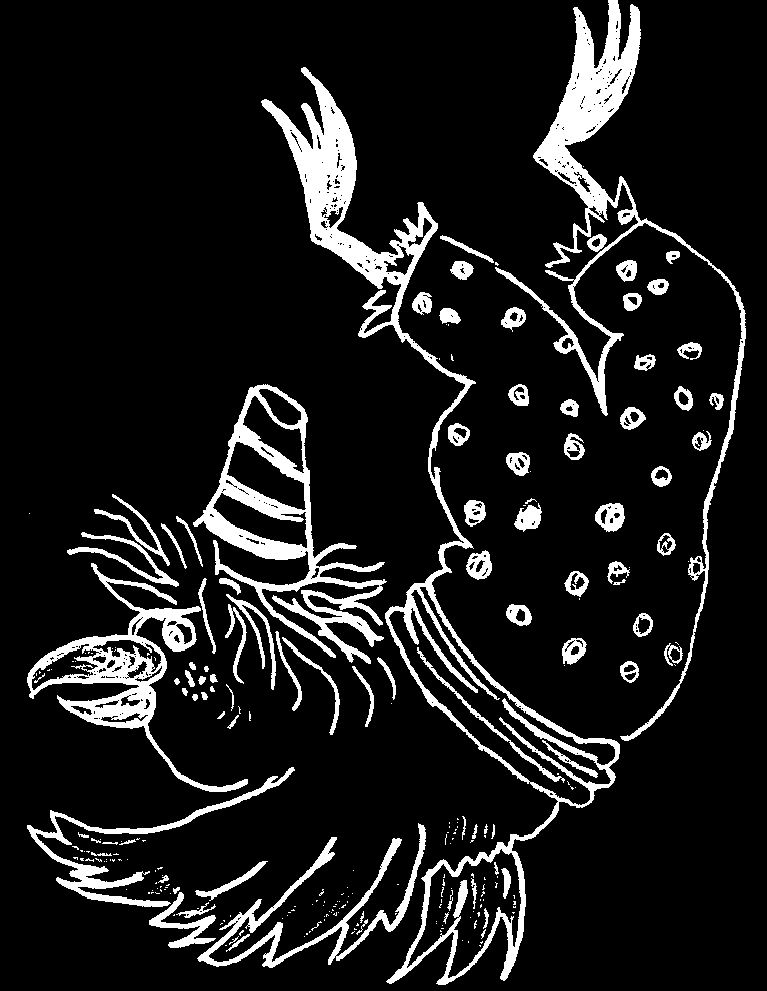 13. Februar 	9-11 Uh	27. Februar	14.30-16.30 Uhr13. März 		9-11 Uhr27. März	14.30-16.30 Uhr3. April			9-11 Uhr24. April	14.30-16.30 Uhr 8. Mai			9-11 Uhr22. Mai		14.30-16.30 Uhr12.Juni 			9 bis 11 Uhr 26. Juni 	14.30 bis 16.30 Uhr Treffen für Eltern mit ihren Kindern von 0 – ca. 6  Jahren, im Saal UG des reformierten Kirchgemeindehauses in Laufenburg (Eingang unterhalb der Kirche). Gelegenheit für Austausch und Spiel. Kaffee, Sirup, Zvieri sind vorhanden. Kässeli zur Deckung der Unkosten.Weitere Informationen: Henrike Plumhof 062 5598120